Task 1: Log in to Purple Mash: Math Task: Problem Solving (4 Operations)Math Game: MultiplicationTask 2: Log on to Rockstars and test yourself. Below is also a paper version.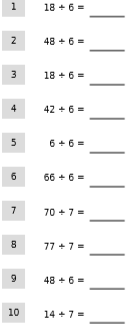 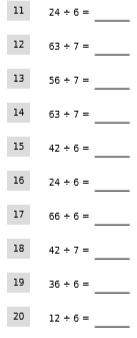 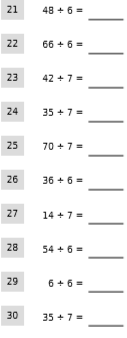 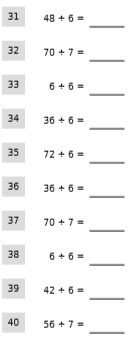 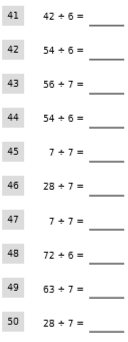 Task 3: Use your knowledge of place value to compare and order numbers. Justify your reasoning.1. Jane is asked to write some numbers in order from least to greatest.Here is her solution:4 427 123, 	4 472 123, 	4 197Is she correct or incorrect? Justify._________________________________________________________________________________________________________________________________________________________2. Use these inequality symbols  only once to compare these numbers.1 098 823					1 097 9451 355 823					1 355 8237 215 703					7 214 7045 411 522					5 411 5293. Two football team are comparing the number of fans who attended their stadium last season. The attendance at Emirates was 1 670 234 fans. The attendance at Old Trafford was 1 680 234 fans.Which team had more fans at their stadium? Explain why.Task 4: Use your knowledge of the 4 operations to work out the following questions: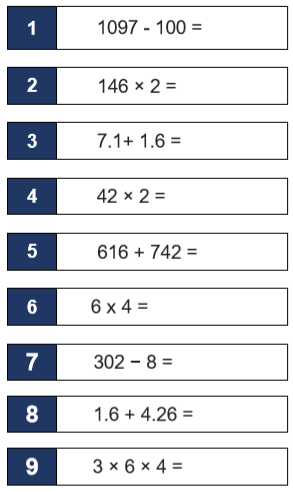 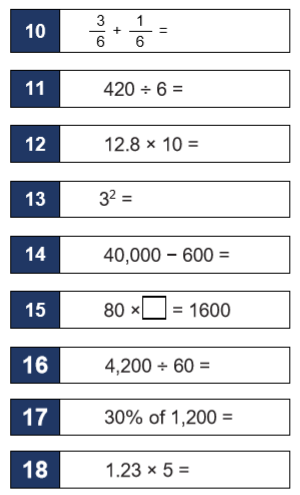 